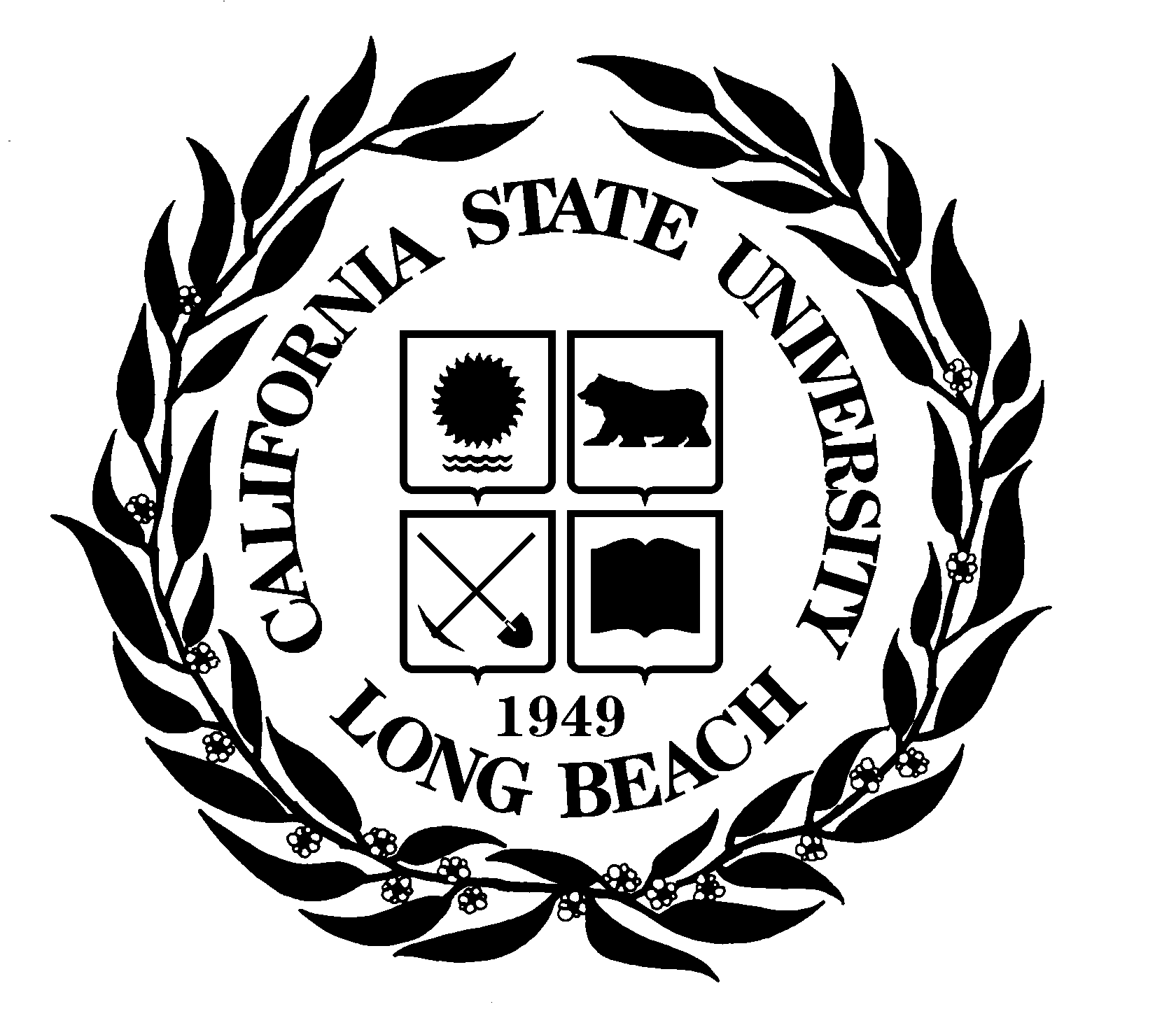 CALIFORNIA STATE UNIVERSITY, LONG BEACHDepartment of Mathematics and StatisticsApplied Statistics • Prospective Student InformationEstablished in 2003, the Master of Science in Applied Statistics program at CSU Long Beach is an academic degree program which trains students to draw valid inferences from data. Using conceptual foundations and statistical software packages (SAS, R, and Python), graduates are expected to analyze real world data appropriately and communicate their findings effectively. The tools you learn here will open the door for careers in data science and analytics, or prepare you for a PhD. Typically, the requirements can be satisfied in about 4 semesters.Am I Qualified?The prerequisites for the program are as follows:A bachelor's degree in any field from an accredited college or university with a minimum 2.5 GPA. If your bachelors is still in progress, a minimum 2.7 GPA is required.A grade of "B" or better in MATH 247 (Linear Algebra), MATH 380 (upper division Probability), and STAT 381 (upper division Mathematical Statistics) or their equivalents. Each of these classes must be Calculus based. Please see the “Prerequisite Worksheet” (which will be part of your application).If you have not quite met either requirement, please email the Applied Statistics graduate advisor to develop a strategy to overcome your deficiencies and get on track for admission. Many students satisfy the class prerequisites by taking MATH 380 and STAT 381 at CSULB through Open University.What about the GRE and Letters of Recommendation? Although these are required for many graduate programs, they are not required for admission at CSULB. However, if you are a borderline case based on the above qualifications, letters of recommendation can help you make your case.How Much Does it Cost?In the Applied Statistics program, most of your courses will be 3.0 units. As of Fall 2017, California resident tuition for a part time student (0-6 units) is $2,610 per semester. For full time students (7 units or more), the tuition is $4,116 per semester. For California nonresidents, you must add $396 per unit taken each semester. Competitive nonresidents may be considered for a waiver of this fee. International students see here.What is the Application Deadline?For Fall admission, you must submit your application via CalState Apply by June 1/April 1 for intl. students.For Spring admission, you must submit your application via CalState Apply by November 1/Oct 1 for intl.In addition to CalStateApply email the Prerequisite Worksheet to the Applied Statistics Graduate Advisor.Can my Previous Coursework Count Towards My M.S. Degree?You will be required to pass 30 semester units (10 classes) and complete a thesis, project, or comprehensive examination to be granted a degree. Of these 30 units, a maximum of 9 may be credit from another institution, provided they are equivalent to courses offered at CSULB, were not used to count towards another degree, AND they were set aside for graduate school credit before you graduated.For further questions, please contact the current graduate advisor, Dr. Kagba.Suaray@csulb.edu.